Salzburg, im September 2020ELTERNINFOfür das Schuljahr 2020/21Liebe Eltern!Sehr geehrte Erziehungsberechtigte!Sie beabsichtigen Ihr Kind für die schulische Tagesbetreuung anzumelden. Der Verein Freizeitbetreuung organisiert für die Stadt Salzburg die  an den städtischen Pflichtschulen. Wir möchten Ihnen mit dieser Elterninfo einige wichtige Informationen geben. Die  umfasst das Mittagessen, die Lernzeiten und die Freizeit. Die Betreuung findet an Unterrichtstagen statt und dauert bis mindestens 16:00 Uhr. Die Schülerinnen und Schüler sollen bis 16:00 Uhr anwesend sein. Die Stadt Salzburg ermöglicht für das Schuljahr 2020/21 eine Betreuung bis 18:00 Uhr. Für eine Anmeldung bis 18:00 Uhr ist eine Arbeitszeitbestätigung des Dienstgebers notwendig. Eine tageweise Anmeldung ist möglich. Das Mittagessen ist verpflichtend und wird gemeinsam mit dem Betreuungsbeitrag vom Magistrat Salzburg verrechnet. Eine Abmeldung vom Mittagessen ist nicht möglich! Die Betreuungsbeiträge sind vom Amt der Salzburger Landesregierung festgelegt und werden vom Magistrat Salzburg unterstützt. Die Kosten für einen Betreuungstag betragen für das Schuljahr 2020/21 voraussichtlich  € 3,87 zuzüglich  € 3,35 für das Mittagessen, die Gesamtkosten somit € 7,22. Damit ergeben sich voraussichtlich folgende durchschnittliche MonatskostenÄnderungen vorbehalten. Beiträge für Lern- und Arbeitsmittel sind im Betreuungsbeitrag nicht enthalten.Der Betreuungsbeitrag inklusive der Kosten für das Mittagessen wird vom Magistrat Salzburg monatlich vorgeschrieben. Die erste Rechnung wird im November für die Monate September und Oktober gestellt.Für die Betreuung Ihres Kindes ist eine schriftliche Anmeldung notwendig! (Formular an der Schule erhältlich.) Diese Anmeldung gilt grundsätzlich für das gesamte Schuljahr. Eine Abmeldung ist nur drei Wochen vor Semester – in besonderen Fällen monatlich – jeweils schriftlich an der für Sie zuständigen Schule möglich (Formular an der Schule erhältlich).Der Magistrat Salzburg gewährt für Schülerinnen und Schüler mit  Hauptwohnsitz in der „ Stadt Salzburg“ auf Antrag eine Ermäßigung für die Betreuung und das Mittagessen. Das Antragsformular ist in der Schule und im Schulamt Salzburg, Mozartplatz 6, bzw. unter www.stadt-salzburg.at unter „Bildung & Kultur > Schule&Wissen“> Schulen > Service Schulamt & Downloads > Zuschüsse für den Schulalltag > Zuschuss - zur schulischen Tagesbetreuung >“ erhältlich. Dort finden Sie auch die wichtigsten Informationen.
Dieser Antrag muss mit den notwendigen Unterlagen bis 16.10.2020 persönlich im Schulamt abgegeben werden bzw. bei einer Erstanmeldung während des Schuljahres innerhalb von 4 Wochen.Sollten Sie weitere Fragen haben, stehen Ihnen die Erzieherinnen und Erzieher bzw. die innen und -leiter Ihrer Schule gerne zur Verfügung.Mit freundlichen Grüßen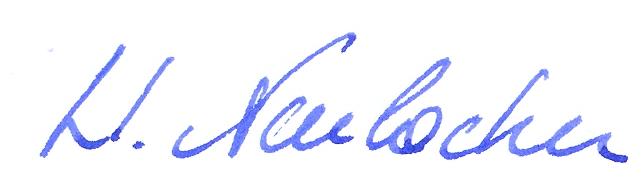 Wolfgang Neubacher 
(Geschäftsführer)Tage pro WocheBetreuungsbeitrag, inkl. Mittagessen1€    28,882€    57,763€    86,044€  115,525€  144,40